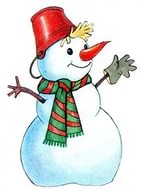 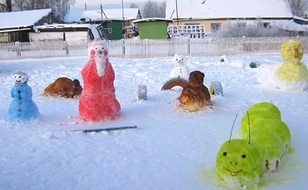 Уважаемые дети и родители!!!Зима для всех детей и взрослых долгожданная и любимая пора. В нашем детском саду участки превратятся в чудесную страну, которую населяют персонажи любимых сказок.Мы объявляем конкурс на лучшего снежного персонажа из любимых сказок!Участвуют все группы.Призы от администрации ДОУ будут разыгрываться среди групп по различным номинациям.11 декабря состоится смотр ваших работ и жюри определит победителя!